Pairing Parents with Student Classes in CanvasParents can always login as their child, using their child’s credentials to see activity in Canvas.If a Parent would like to follow their child in Canvas as an “Observer” and receive updates of Announcements and Class Activities, they will need the “pairing code” to setup their account.Step 1:  Student must login to get code.To locate the pairing code, the student must login to Canvas, click on Account, Settings, then Pair with Observer.  The code will appear.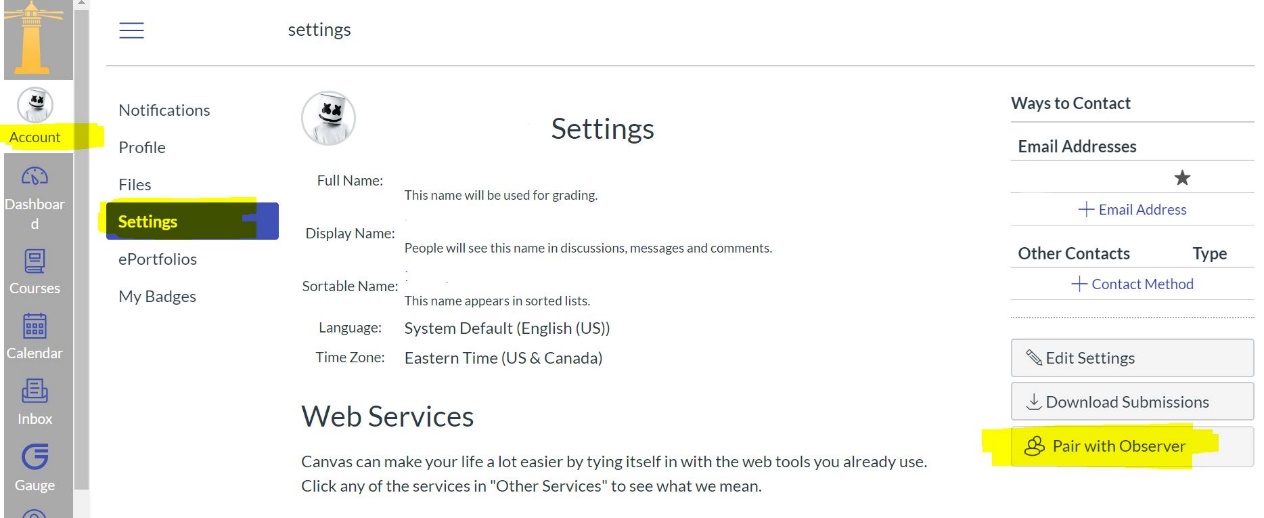 Step 2:  Parent creates account and enters code.The parent can then go to the Canvas website and click to create their account.  The pairing code should be entered in the appropriate blank.
                                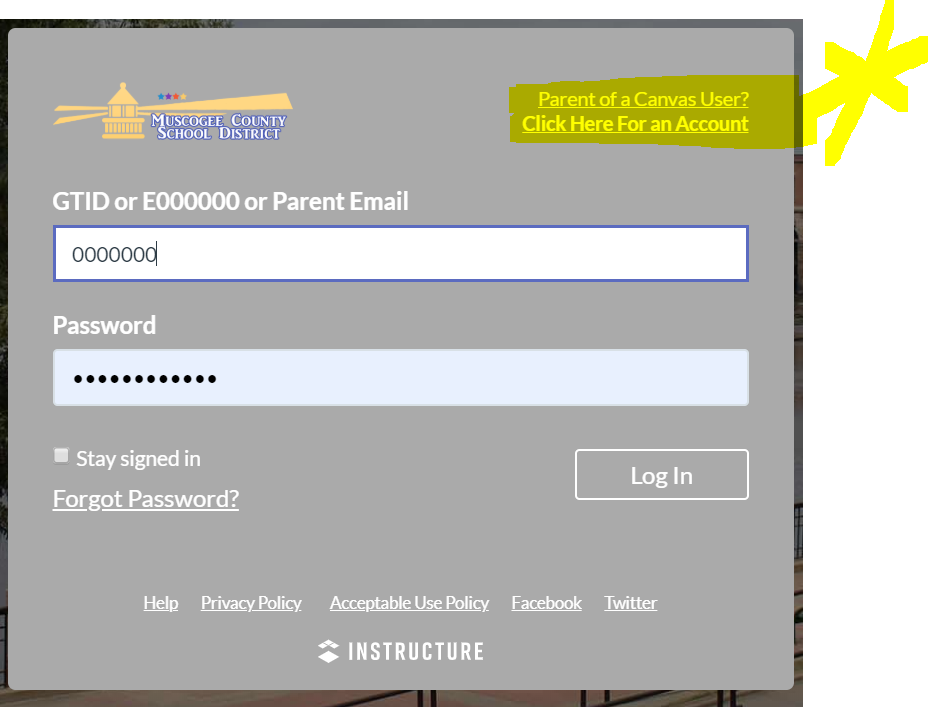 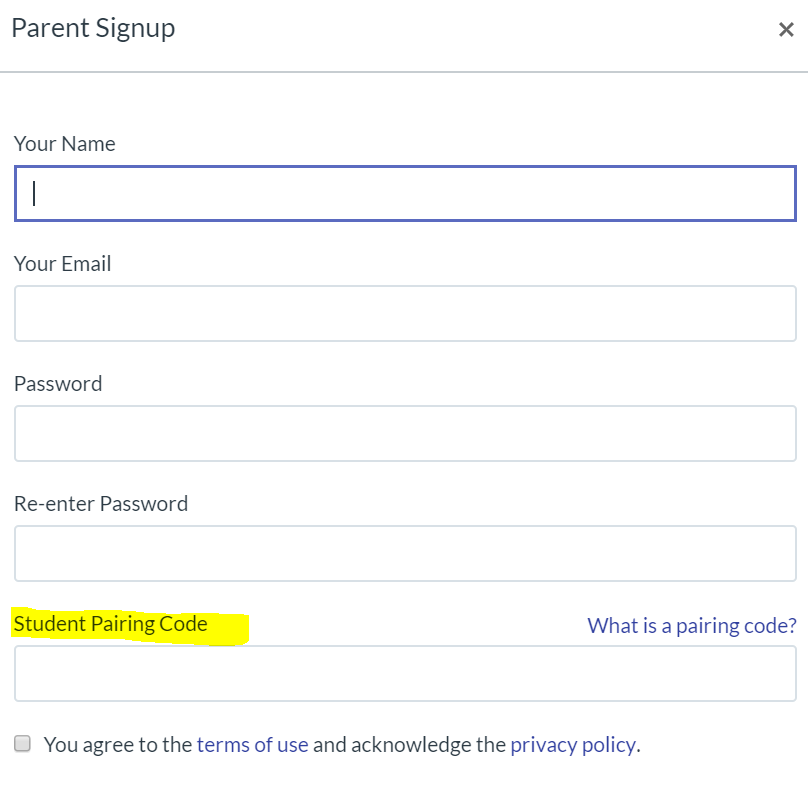 